Фольклорный досуг "Весенние гулянья".Средняя группаЦели:  Вызывать  интерес к русскому фольклору на примере потешек, закличек, народных игр и танцев.         Выявление возможностей использования художественной литературы для развития диалогической речи.         Проявление игровой деятельности, как фактора коммуникативных способностей у детей.      Стена зала оформлена как русская изба. В углу стоит стол, рядом сидит Хозяйка, качает люльку, в которой лежит кукла.      Звучит аудиозапись русской народной мелодии "За рекой калинушка" -исп.Ольга Федосеева. В зал входит Гостья и дети.Гостья: Хозяева! Есть кто дома?  Хозяйка: Есть, есть, заходите, гости дорогие. Только не шумите. Машенька, внучка моя, никак не заснёт. Гостя: А мы с детушками малыми поможем убаюкать твою внученьку.          Дети садятся на ковёр вокруг люльки и поют колыбельную песню.Дети: Ай, баиньки-баиньки,  Прискакали заиньки.  Стали зайки напевать,  Нашу деточку качать.  Ай, люли-люли,  Прилетели гули.  Стали гули ворковать,  Стала Маша засыпать.Хозяйка: Уснула Марусенька. А пока она спит- почивает, пойдём на улицу погулять.Гостья: Отворяйте ворота,К нам пришла весна- красна.Будем петь да гулять.Весну матушку встречать.Дети выходят в центр зала.Ребята:Весна, весна красная!Приди весна с радостью,С великой милостью!Со льном высоким (руки вверх)С корнем глубоким (присесть),С дождями сильными (сужают круг),С хлебами обильными (расходятся).Весна (входит):Я- Весна- красна!Бужу землю ото сна!Напою соком почки,На полях рощу цветочки,Прогоняю с бухты лёд,Светлым делаю восход!Всюду, в поле и в лесу,Людям радость я несу.Ребёнок:Весна, Весна,Что ты нам принесла?Весна:Принесла я вам здоровье:Первое - коровье,Второе-  овечье,А третье-  человечье!Хозяйка: Что-то пасмурно на улице. Солнышка не видно. Давайте позовём его.Ребёнок: Солнышко, солнышко,Выгляни в окошко.Твои детки плачут.По камушкам скачут.Гостья: не слышит солнышко. Надо попросить божью коровку, чтобы она полетела и солнышко позвала.Ребёнок:Божья коровка,Улети на небо!Дам тебе хлеба,Чёрного и  белого, Только не горелого.Гостья: Ребята, давайте поиграем.(Стоят два мольберта)Мы поделимся на две команды ,кто быстрее и красивее наклеит на него солнышко . божью коровку и подрисует глаза, нос, нос, рот, лапки, усики и точечки. Хозяйка: (Ставит тучку на мольберт)Как красиво! Жаль цветов нет. Вот если бы  дождик пошёл, землю напоил, расцвели бы на нашей лужайке весенние цветы.Весна: Ребята, давайте споём закличку дождику.Дети (хором) вместе с Весной:Дождик, дождик,Дождик, лей!Нам с тобою веселей.Не боимся сырости,Помоги нам вырасти!Звучит звук шума дождя.Хозяйка выставляет на мольберт картонную тучку . Весна: После  дождя вновь засияло солнце. Оно согрело влажную землю, и на лужайке вырос цветок, а какой, угадайте.На зелёной тонкой ножкеВырос шарик на дорожке.Он на солнышко похожий,Жёлтый, круглый и пригожий.(Одуванчик)Дети наклеивают на мольберт изображение одуванчиков.Хозяйка: Какая замечательная весенняя лужайка получилась! Пойдёмте разбудим Марусю, пора ей вставать, умываться да кашу есть.Дети будят куклу, поют ей пестушки.Водичка, водичка,Умой Маше личико.Чтобы глазки блестели,Чтобы щёчки краснели,Чтоб смеялся ротокИ кусался зубок.Один ребёнок кормит куклу.Сорока- белобока кашу варила,Деток кормила.Этому дала, этому дала,Этому дала, этому дала,А этому не дала.Он в лес не ходил,Дрова не рубил,Печь не топил,Воду не носил.Хозяйка: Вот Машенька и умылась, и поела, теперь можно и гулять идти.Ребёнок:Выйди, Маша, на дорожку.Топни , Маша, крепко ножкой.Не беги, не спеши,А для нас попляши.Хозяйка: Давайте сыграем для Маши весёлую плясовую.Звучит плясовая с ложкарями. Хозяйка играет вместе с детьми. Весна: Как же у вас весело!Дорогие исполнители,Потанцевать не хотите ли?Звучит народная песня" Во поле берёзка стояла". Дети исполняют танец "С платками"Весна: Вот мы и нагулялись, вот мы и наплясались. Спасибо вам большое. Потешили меня , порадовали. А за вашу доброту я угощу вас гостинцами. Дети благодарят и под музыку выходят из зала.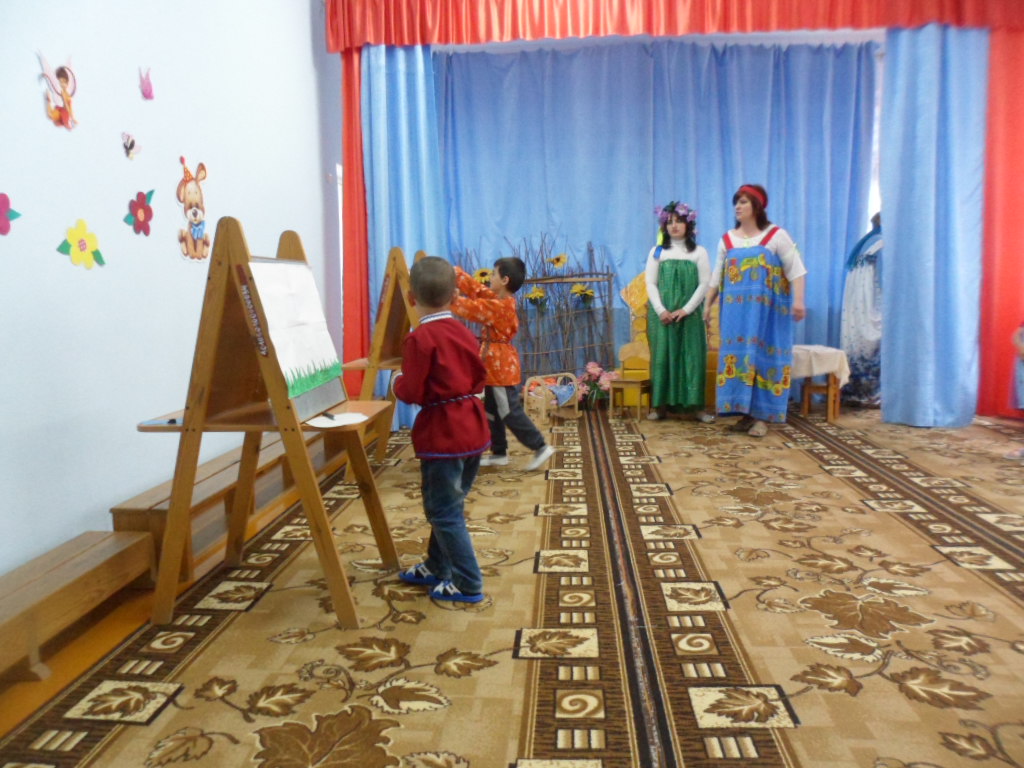 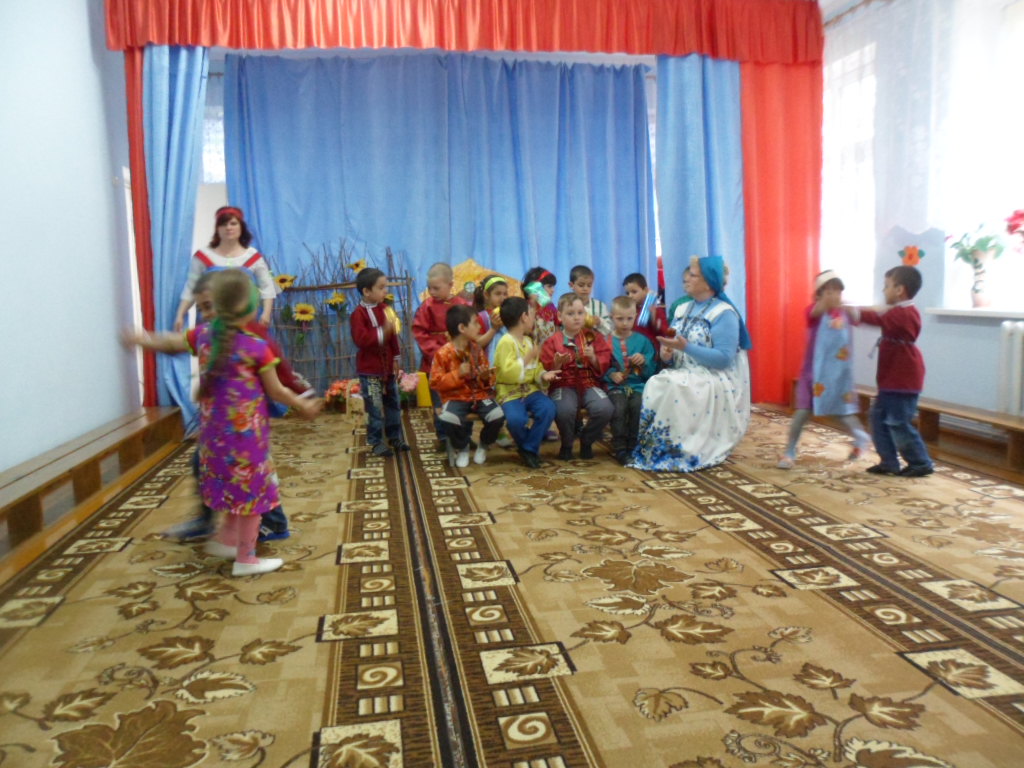 